 .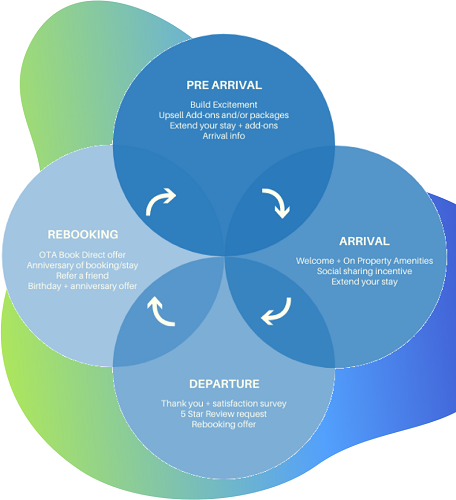 Diagram Guest cycle